3月22日每日一练1.皮亚杰认为当儿童的原有的认知图式不能解释新的刺激的时候，其认知结构发生改变来适应刺激的过程是( )。   [单选题]正确率：71.7%2.小明在两岁时就学会了背“床前明月光，疑是地上霜……”这首唐诗。按加涅的学习结果分类，这里发生的学习是( )   [单选题]正确率：26.42%3.父母对喜欢取闹的孩子故意采取不理会的方式，这是一种( )。   [单选题]正确率：73.58%4.奥苏伯尔认为，影响接受学习的关键因素是认知结构中适当起固定作用的观念的可利用。为此，他提出( )教学策略。   [单选题]正确率：54.72%5.斯金纳操作性条件反射的教学应用是( )。   [单选题]正确率：54.72%选项小计比例A.同化815.09%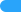 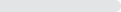 B.顺应 (答案)3871.7%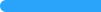 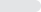 C.平衡11.89%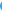 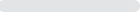 D.冲突611.32%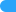 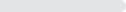 选项小计比例A.言语信息3362.26%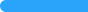 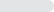 B.态度00%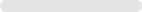 C.动作技能 (答案)1426.42%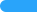 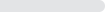 D.智慧技能611.32%选项小计比例A.正强化11.89%B.负强化1120.75%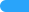 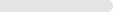 C.惩罚23.77%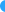 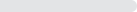 D.消退 (答案)3973.58%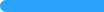 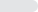 选项小计比例A.先行组织者 (答案)2954.72%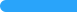 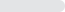 B.验证假说00%C.意义学习1833.96%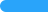 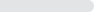 D.程序教学611.32%选项小计比例A.结构教学713.21%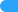 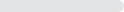 B.程序教学 (答案)2954.72%C.认知教学59.43%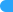 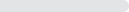 D.情境教学1222.64%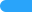 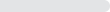 